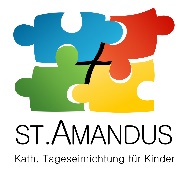 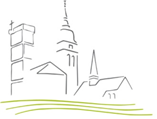 Fragebogen zu den Aufnahmekriterien für die Tageseinrichtung für Kinder St. Amandus für das Kita- Jahr 2024/2025Alle Kriterien werden mit Punkten bewertet. Die Aufnahmekriterien gelten jeweils für die entsprechende Gruppenform, entsprechend dem Alter und dem Geschlecht des Kindes sowie der gewünschten Stundenbuchung. Bei gleicher Punktzahl finden die genannten Merkmale Anwendung. Erwerbstätigkeit                                             			Zutreffendes bitte ankreuzen:	geplant ab:Beschäftigungsumfang (bei Berufstätigkeit beider Eltern, zählt der geringere Stundenumfang)Zutreffendes bitte ankreuzen:Weitere KriterienZutreffendes bitte ankreuzen:Ich versichere hiermit, die Vollständigkeit und Richtigkeit meiner oben gemachten Angaben. Ich bin darüber informiert, dass ich dazu verpflichtet bin, eine Änderung zu den oben gemachten Angaben unverzüglich der Einrichtungsleitung mitzuteilen. Mir ist bewusst, dass bei falschen Angaben oder fehlenden Information die Zusage für einen KiTa- Platz zurückgenommen werden kann. Ggf. kann die Einrichtungsleitung zu den gemachten Angaben schriftliche Nachweise einfordern. Aus datenschutzrechtlichen Gründen werden alle hier gemachten Angaben vernichtet, sobald der Betreuungsvertrag geschlossen wurde oder kein Wunsch auf einen Kita-Platz in unserer Einrichtung mehr besteht.            Ich möchte das mein Kind auch für das Kita-Jahr 2025-2026 auf der Warteliste bleibt            Ich möchte das mein Kind auch für das Kita-Jahr 2026-2027 auf der Warteliste bleibtBuchungszeiten für Ihr Kind __________________________________________Name des Kindes:……………………………………………… Name der Eltern: ……………………………………………..   Unterschrift:……………………………………………………				Ein Erziehungsberechtigter ist erwerbstätigBeide Erziehungsberechtigten sind erwerbstätigAlleinerziehend und erwerbstätigAlleinerziehend und nicht erwerbstätigGeringfügig beschäftigt (8-15 Std./Woche)Halbtags beschäftigt (16-29 Std./Woche)Ganztags beschäftigt (ab 30 Std./ Woche)Geschwisterkind in der EinrichtungGeschwisterkind, wenn das ältere Kind im selben Jahr zur Schule kommtKind ist katholisch getauft Wohnortnähe (siehe Plan)Füllt die Leitung ausErschwerte soziale Lebensbedingungen (schwere Erkrankungen eines Erziehungsberechtigten, pflegebedürftige Angehörige, Hilfen zur Erziehung)Kinder von Mitarbeitern der Kirchengemeinde St. Amandus